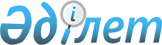 О применении положений статьи 436 Таможенного кодекса Евразийского экономического союза в отношении юридических лиц, включенных в реестр уполномоченных экономических операторов в соответствии с Таможенным кодексом Таможенного союзаРекомендация Коллегии Евразийской экономической комиссии от 21 сентября 2021 года № 24
      Коллегия Евразийской экономической комиссии в соответствии с пунктом 2 статьи 18 Договора о Евразийском экономическом союзе от 29 мая 2014 года и подпунктом 6 пункта 43 Положения о Евразийской экономической комиссии (приложение № 1 к указанному Договору), а также в целях формирования в государствах – членах Евразийского экономического союза (далее – Союз) единого подхода к определению размера обеспечения исполнения обязанностей уполномоченного экономического оператора, предоставляемого юридическими лицами, которым статус уполномоченного экономического оператора был присвоен в соответствии с Таможенным кодексом Таможенного союза и которые включены в реестр уполномоченных экономических операторов с выдачей свидетельства первого типа с учетом положений статьи 465 Таможенного кодекса Евразийского экономического союза (далее – юридические лица),      
      рекомендует государствам – членам Союза с даты опубликования настоящей Рекомендации на официальном сайте Союза при снижении размера обеспечения исполнения обязанностей уполномоченного экономического оператора, предоставляемого юридическим лицом в соответствии с пунктами 13 – 16 статьи 436 Таможенного кодекса Евразийского экономического союза, учитывать в том числе период, в течение которого не приостанавливалось свидетельство о включении в реестр уполномоченных экономических операторов, выданное этому юридическому лицу в соответствии с Таможенным кодексом Таможенного союза, непосредственно предшествующий включению юридического лица в реестр уполномоченных экономических операторов с выдачей свидетельства первого типа.  
					© 2012. РГП на ПХВ «Институт законодательства и правовой информации Республики Казахстан» Министерства юстиции Республики Казахстан
				
      Председатель Коллегии     Евразийской экономической комиссии

М. Мясникович  
